Connect with Your Divine FutureModule 2 – Handout 2What Vision Were You Given?Write below the information about the vision you received as you went through the meditation, Connecting to Your Divine Future. 1.	What did you see that you were doing 12 months from now? Describe it.2.	How many clients were you working with?3.	How full was your schedule?4.	What was on your schedule?5.	What fun things were you doing to market your business?	a.	How did that feel?6.	Of the following, who was supporting you in your Divine business?	a.	Team members (who/what roles)?b.	Mentors?c.	Clients (how many/what type)?c.	Programs (how many/what type)?7.	In what ways did you step up as the leader and expert you are?Some ideas:Did you write a book?Create a radio show?Do speakingHost a TV show?Host an event?How did it feel?6.	How full was your bank account?	a.	When had you made your last deposit?  How much was it for?b.	How much had you made the month prior?c.	What were you on schedule for in the upcoming month?7.	What was working for you at this point in your business?8.	What did you have to let go of to get here?9.	What advice did your future self share with you to make your journey easier?10.	What word(s) for 2019 did you connect with during the meditation?Thank you, God.I know that this or something better is showing up in my life.And so it is. 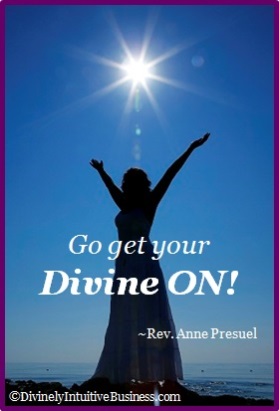 Divine hugs, AnneRev. Anne PresuelYour 6th Sense Guide to a 6-Figure BusinessDivinelyIntuitiveBusiness.com